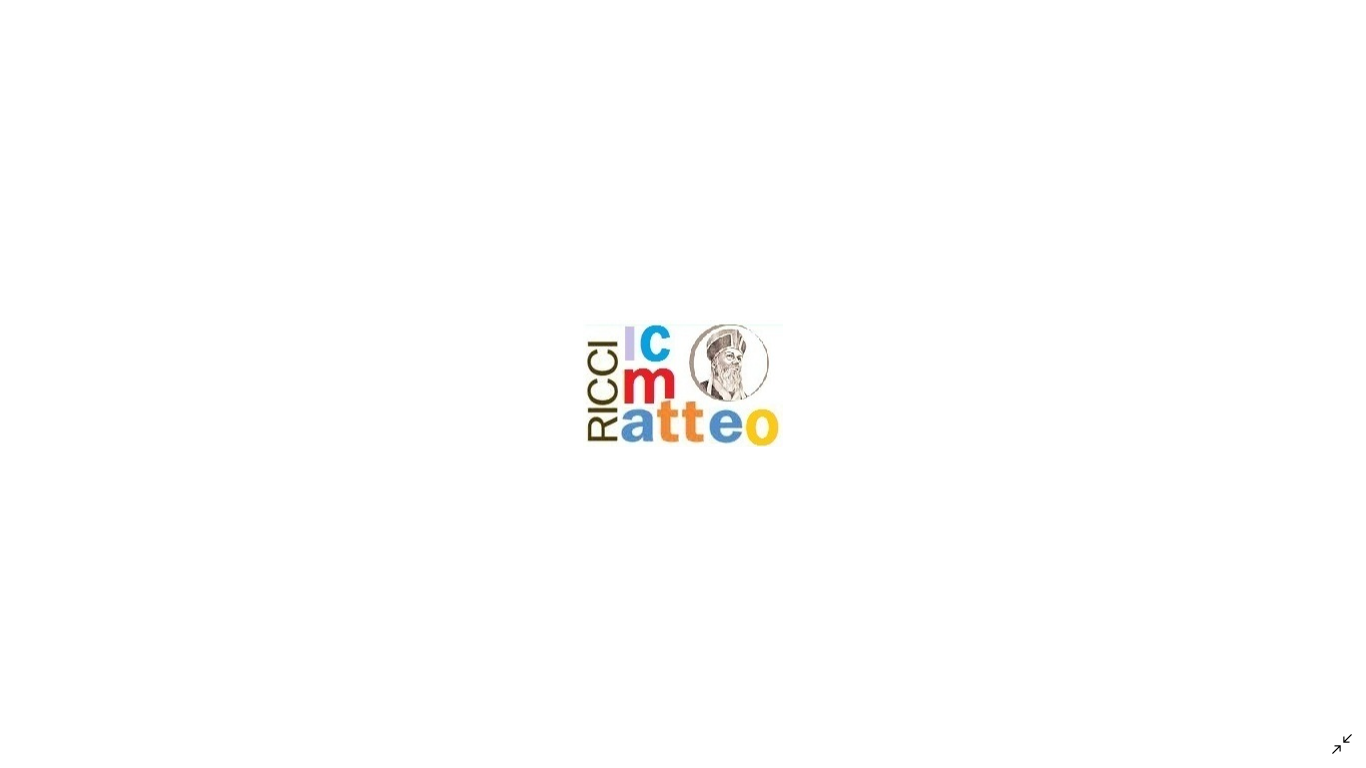 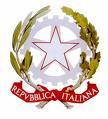 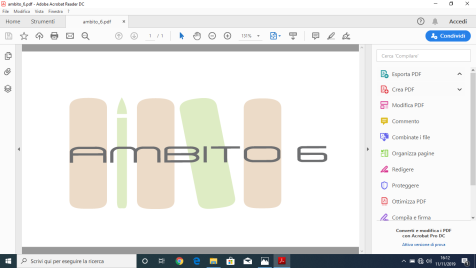   Ministero dell’Istruzione e del Merito 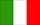 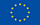 ISTITUTO COMPRENSIVO MATTEO RICCIScuola dell’Infanzia, Scuola primaria, Scuola Secondaria di I gradoVia Cina, 4 – 00144 Roma Distretto 20°- Ambito Territoriale Lazio 6Scuola Polo per la Formazione Ambito 6 Tel. 06/5298735 -Fax 06/5293200 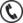 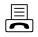 peormic8by00l@istruzione.it - pecrmic8by00l@pec.istruzione.it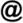 Codice Meccanografico RMIC8BY00L    Sito: www.icmatteoricci.edu.itCodice fiscale 97389090586    CodiceiPAistsc_rmic8by00l Codice Univoco Ufficio UF9SCRAl Dirigente ScolasticoIC Matteo RicciVia Cina 4 – ROMAAvviso interno per la selezione di nr. 2 figure professionali per attività di supporto alla gestione da impiegare nell'ambito del progetto: AVVISO - 59369, 19/04/2024, FSE+, Percorsi educativi e formativi per il potenziamento delle competenze, l’inclusione e la socialità nel periodo di sospensione estiva delle lezioni negli anni scolastici 2023-2024 e 2024-2025 – personale docente internoOGGETTO: ALLEGATO A - Domanda di partecipazioneIl/la	sottoscritto/a________________________________________________________________________nato/a	a____________________________il __________________________codice fiscale | | | | | | | | | | | | | | | | |residente a	via____________________________________________________recapito tel.  _____________________________recapito cell._______________________________indirizzo E-Mail_________________________indirizzo PEC_______________________________in servizio presso__________________________________________________________________con la qualifica di ____________________________________________________________________________CHIEDEDi partecipare alla selezione per il conferimento del seguente:incarico docente della Scuola Primaria per il supporto alla gestione delle azioni destinate agli alunni della Scuola Primaria;incarico docente della Scuola Secondaria di I grado per il supporto alla gestione delle azioni destinate agli alunni della Scuola Secondaria di I grado.A tal fine, consapevole della responsabilità penale e della decadenza da eventuali benefici acquisiti, nel caso   di dichiarazioni mendaci, dichiara sotto la propria responsabilità quanto segue:possedere cittadinanza italiana o di uno degli Stati membri dell’Unione europea (indicare Stato)di essere in godimento dei diritti politicinon aver riportato condanne penali e non essere destinatario di provvedimenti che riguardano l’applicazione di misure di prevenzione, di decisioni civili e di provvedimenti amministrativi iscritti nel casellario giudiziale;non essere a conoscenza di essere sottoposto a procedimenti penali;aver preso visione dell’Avviso di selezione sotto indicato e di approvare senza riserva ogni contenuto.Si allega alla presente:Curriculum vitae, come indicato nell’avviso;Fotocopia del documento di identità;ALLEGATO B: Tabella di autovalutazione dei titoli esperto/tutorALLEGATO C: Dichiarazione assenza motivi di incompatibilità e conflitto d’interesseN.B.: La domanda priva degli allegati e non firmati non verrà presa in considerazioneData                                                                                F IRMA_________________________________DICHIARAZIONI AGGIUNTIVEIl/la sottoscritto/a  	ai sensi degli art. 46 e 47 del dpr 28.12.2000 n. 445,  consapevole della responsabilità penale cui può andare incontro in caso di affermazioni mendaci ai sensi dell’art. 76 del medesimo dpr 445/2000DICHIARAdi avere la necessaria conoscenza della piattaforma ministeriale e di quant’altro occorrente per svolgere con correttezza, tempestività ed efficacia i compiti inerenti alla figura professionale per la quale si partecipa ovvero di acquisirla nei tempi previsti dall’incaricoData	firma 	Il/la sottoscritto/a, ai sensi della legge 196/03, e alle successive modifiche e integrazioni GDPR 679/2016AUTORIZZAL’Istituto ai dati contenuti nella presente domanda esclusivamente nell’ambito e per i fini istituzionali della Pubblica AmministrazioneData	firma 	